Year 4 Number Knowledge: Autumn Term 2Guidance:Choose the set of number facts that best suits your child and the level of challenge they need. Throughout the term, you should help your child to learn these number facts so that they become known maths facts that they can use effectively. These number facts will also be practised in our daily Number Knowledge sessions and children will use and apply these facts in their Maths lessons. Children are expected to know all their times tables up to 12x12 by the end of Y4. Again this will not be ‘tested’, we will check their developing knowledge during our Number Knowledge sessions in class. Counting and talking about numbers is extremely important in helping children see the many patterns in Maths and this gives them the language to reason and apply their knowledge to problems in a real context.Top tips for learning Time tables and number facts.Songs, using maths apps/ websites, making quizzes, flash cards, finding patterns, if you know your 2x double for 4s etc, Mild    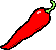 Mild    Mild    Mild    Spicy       Spicy       Hot            Hot            Hot            2x Table0 x 2= 01 x 2= 22 x 2= 43 x 2= 6 4 x 2= 85 x 2= 106 x 2= 127 x 2= 148 x 2= 169 x 2= 1810 x 2= 2011 x 2= 2212 x 2= 2410x Table0 x 10= 01 x 10= 102 x 10= 203 x 10= 304 x 10= 405 x 10= 506 x 10= 607 x 10= 708 x 10= 809 x 10= 9010 x 10=10011 x 10= 11012 x 10= 1205x Table0 x 5= 01 x 5= 52 x 5= 103 x 5= 154 x 5= 205 x 5= 256 x 5= 307 x 5= 358 x 5= 409 x 5= 4510 x 5= 5011 x 5= 5512 x 5= 603x Table0 x 3= 01 x 3= 32 x 3= 63 x 3= 9 4 x 3= 125 x 3= 156 x 3= 187 x 3= 218 x 3= 249 x 3= 2710 x 3= 3011 x 3= 3312 x 3= 366x Table0 x 6= 01 x 6= 62 x 6= 123 x 6= 184 x 6= 245 x 6= 306 x 6= 367 x 6= 428 x 6= 489 x 6= 5410 x 6= 6011 x 6= 6612 x 6= 7212x Table0 x 12= 01 x 12= 122 x 12= 243 x 12= 364 x 12= 485 x 12= 606 x 12= 727 x 12= 84 8 x 12= 969 x 12= 10810 x 12= 12011 x 12= 13212 x 12= 144Mixed recall up to 12 x 12Mixed recall up to 12 x 12Mixed recall up to 12 x 122x Table0 x 2= 01 x 2= 22 x 2= 43 x 2= 6 4 x 2= 85 x 2= 106 x 2= 127 x 2= 148 x 2= 169 x 2= 1810 x 2= 2011 x 2= 2212 x 2= 2410x Table0 x 10= 01 x 10= 102 x 10= 203 x 10= 304 x 10= 405 x 10= 506 x 10= 607 x 10= 708 x 10= 809 x 10= 9010 x 10=10011 x 10= 11012 x 10= 1205x Table0 x 5= 01 x 5= 52 x 5= 103 x 5= 154 x 5= 205 x 5= 256 x 5= 307 x 5= 358 x 5= 409 x 5= 4510 x 5= 5011 x 5= 5512 x 5= 603x Table0 x 3= 01 x 3= 32 x 3= 63 x 3= 9 4 x 3= 125 x 3= 156 x 3= 187 x 3= 218 x 3= 249 x 3= 2710 x 3= 3011 x 3= 3312 x 3= 366x Table0 x 6= 01 x 6= 62 x 6= 123 x 6= 184 x 6= 245 x 6= 306 x 6= 367 x 6= 428 x 6= 489 x 6= 5410 x 6= 6011 x 6= 6612 x 6= 7212x Table0 x 12= 01 x 12= 122 x 12= 243 x 12= 364 x 12= 485 x 12= 606 x 12= 727 x 12= 84 8 x 12= 969 x 12= 10810 x 12= 12011 x 12= 13212 x 12= 1447x Table0 x 7= 01 x 7= 72 x 7= 143 x 7= 214 x 7= 285 x 7= 356 x 7= 427 x 7= 498 x 7= 569 x 7= 6310 x 7= 7011 x 7= 7712 x 7= 849x Table0 x 9= 01 x 9= 92 x 9= 183 x 9= 274 x 9= 365 x 9= 456 x 9= 547 x 9= 638 x 9= 729 x 9= 8110 x 9= 9011 x 9= 9912 x 9= 10811x Table0 x 11= 01 x 11= 112 x 11= 223 x 11= 334 x 11= 445 x 11= 556 x 11= 667 x 11= 778 x 11= 889 x 11= 9910 x 11= 11011 x 11= 12112 x 11= 132Related division facts of 2,5,10 x tableRelated division facts of 2,5,10 x tableRelated division facts of 2,5,10 x tableRelated division facts of 2,5,10 x table